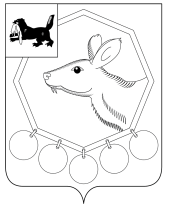 КОНТРОЛЬНО - СЧЕТНАЯ ПАЛАТАМО «Баяндаевский район»с. Баяндай                                                                                30 апреля 2014 года         ЗАКЛЮЧЕНИЕ № 11-зПО РЕЗУЛЬТАТАМ ЭКСПЕРТИЗЫ ОТЧЕТА ОБ ИСПОЛНЕНИИ БЮДЖЕТА МУНИЦИПАЛЬНОГО ОБРАЗОВАНИЯ «ГАХАНЫ» ЗА 2013 ГОДАудиторское заключение составлено аудитором Контрольно – счетной палаты МО «Баяндаевский район» Дамбуевым Ю.Ф.,  инспектором Борхоновым А.М. по результатам экспертизы отчета об исполнении бюджета муниципального образования «Гаханы» за 2013 год» в соответствии со статьей 264.4 Бюджетного кодекса Российской Федерации, Положением о бюджетном процессе муниципального образования «Гаханы» утвержденного решением Думы МО «Гаханы» от 07.11.2013г. №5, Решением Думы муниципального образования «Баяндаевский район» от 04.10.2011г. №21/5 «Об утверждении  Положения о Контрольно-счетной палате муниципального образования «Баяндаевский район», соглашением о передаче полномочий по осуществлению внешнего муниципального финансового контроля Контрольно-счётной палате муниципального образования «Баяндаевский район» №4 от 27.12.2011г. и иными актами действующего федерального и областного законодательства.Подготовка заключения осуществлена на основании обращения Главы МО «Гаханы»  «О проведении экспертизы годового отчета об исполнении бюджета муниципального образования «Гаханы» за 2013 год».При проведении экспертизы проанализированы данные годового отчета  об исполнении бюджета МО «Гаханы» за 2013 год и использованы нормативные правовые документы, регулирующие бюджетные правоотношения.Соблюдение бюджетного законодательства при организацииисполнения бюджета МО «Гаханы»Муниципальное образование «Гаханы» наделено статусом сельского поселения Законом Усть-Ордынского Бурятского автономного округа от 30.12.2004г.  №67-ОЗ «О статусе и границах муниципальных образований Аларского, Баяндаевского, Боханского, Нукутского, Осинского, Эхирит-Булагатского районов Усть-Ордынского Бурятского автономного округа».При составлении, рассмотрении, утверждении и исполнении бюджета муниципального образования «Гаханы» на 2013 год администрация и Дума МО «Гаханы» руководствовались Бюджетным кодексом Российской Федерации, областным бюджетным законодательством, Уставом МО «Гаханы».Бюджетный процесс в МО «Гаханы» регламентировался в 2013 году Положением о бюджетном процессе в муниципальном образовании «Гаханы» (далее – Положение о бюджетном процессе), утвержденного решением Думы МО «Гаханы» от 21.12.2012г. №101 и от 07.11.2013г. №5. Положением о бюджетном процессе определялись участники бюджетного процесса, порядок составления, рассмотрения, утверждения и исполнения бюджета, а также осуществление контроля за его исполнением.В соответствии с п.2 ст. 172 главы 20 «Основы составления проектов бюджетов» Бюджетного кодекса РФ составление бюджета МО «Гаханы» на 2013 год основывалось на:- прогнозе  социально-экономического развития муниципального образования «Гаханы» до 2015 года;- основных направлениях бюджетной и налоговой политики МО «Гаханы» на 2013 год, утвержденных постановлением главы поселения от №101/1 от 12.11.2012г.    В соответствии со статьей 184.2 главы 21 «Основы рассмотрения и утверждения бюджетов»  при составлении бюджета МО «Гаханы» на 2013 год разработаны документы:- основные направления бюджетной и налоговой политики;- предварительные итоги социально-экономического развития;- прогноз  социально-экономического  развития муниципального образования  «Гаханы»;- среднесрочный финансовый план.В решении о бюджете МО «Гаханы» на 2013 год содержатся основные характеристики бюджета, к которым относятся общий объем доходов, общий объем расходов и дефицит бюджета, предусмотренные ст.184.1 «Общие положения» БК РФ, а также составлены:- прогнозируемые доходы бюджета МО «Гаханы» на 2013 год;- перечень главных администраторов доходов бюджета МО «Гаханы»;- распределение бюджетных ассигнований по разделам и подразделам классификации расходов бюджетов Российской Федерации;- распределение бюджетных ассигнований по разделам и подразделам, целевым статьям, видам классификации расходов бюджета муниципального образования «Гаханы» на 2013 год;- распределение бюджетных ассигнований по главам, разделам, подразделам, целевым статьям и видам классификации расходов бюджета в ведомственной структуре расходов бюджета на 2013 год;- распределение бюджетных ассигнований на реализацию долгосрочных программ  МО «Гаханы» на 2013 год.Бюджет на 2013 год утвержден решением Думы МО «Гаханы» от 26.12.2012. №105  «О бюджете МО «Гаханы» на 2013 год и на плановый период  2014 и 2015 годов» в срок, согласно ст. 24  Положения о бюджетном процессе в МО «Гаханы». Первоначально бюджет  МО «Гаханы» на 2013 год  утвержден со следующими основными характеристиками бюджета:- общий объем доходов в сумме   2883,6 тыс. руб., в том числе безвозмездные поступления в сумме 2810,70 тыс. руб., дефицит бюджета в сумме  3,6 тыс. руб., или 5%  от объема доходов без учета утвержденного объема безвозмездных поступлений, что соответствует п.3 ст.92.1 БК РФ, общий объем расходов планировался в сумме 2887,2 тыс. руб.В течение финансового года в бюджет МО «Гаханы»  на 2013 год были внесены изменения в сторону увеличения, которые указаны в таблице 1.Таблица 1Изменения  внесенные в бюджет МО «Гаханы» на  2013 годОснованиями для внесения изменений в параметры бюджета МО «Гаханы» на 2013 год в течение финансового года явилось наличие изменений в сторону увеличения безвозмездных поступлений из бюджетов других уровней.Организация исполнения бюджета МО «Гаханы» возложена на администрацию МО «Гаханы». Исполнение бюджета администрацией МО «Гаханы» организовано на основе решения о бюджете на 2013 год и на плановый период 2014 и 2015 годов.Годовой отчет об исполнении бюджета МО «Гаханы» представлен 18 апреля 2014 года в КСП  МО «Баяндаевский район» с нарушением срока, указанного в статье 264.4 Бюджетного кодекса Российской Федерации, в соответствии с которым годовой отчёт об исполнении местного бюджета для подготовки заключения на него представляется в контрольный орган не позднее 1 апреля года следующего за отчетным. II. Общая характеристика исполнения бюджета МО «Гаханы» за 2013 год.	Бюджет поселения с последними изменениями и дополнениями, утвержденными решением Думы МО «Гаханы» от 26.12.2013г. №15 утвержден по доходам в сумме 4296,1 тыс. руб. и расходам в сумме 4379,7 тыс. руб.Основные прогнозируемые объемы доходов и расходов бюджета МО «Гаханы» на 2013 и их исполнение приведены в таблице 2.Таблица 2Основные прогнозируемые объемы доходов и расходовбюджета  МО «Гаханы»  на 2013 и их исполнениеВ течение 2013 года в доходную и  расходную части бюджета вносились изменения. Увеличение бюджетных назначений в окончательной редакции по сравнению с первоначальной редакцией  было осуществлено по доходам бюджета на 1412,50 тыс. руб.,  или на 48,98 %,   в том числе:-  по группе «Налоговые и неналоговые доходы» - увеличение на 139,70 тыс. руб., или на 191,63%, - по группе «Безвозмездные поступления» - увеличение на 1272,80 тыс. руб., или на 45,28% .Расходы бюджета по сравнению с первоначальной редакцией увеличены  на 1492,49 тыс. руб., или на 51,69%.Остаток денежных средств на лицевом счету МО «Гаханы» составил на  01.01.2013г. 73,10 тыс. руб., который был сформирован за счет: собственных доходов бюджета на 70,10 тыс. руб. и средств субсидий в размере 3,00 тыс. руб.По данным отчета об исполнении бюджета МО «Гаханы» за 2013 год» доходы составили 4297,30 тыс. руб., расходы составили 4368,11 тыс. руб.Остаток денежных средств на лицевом счету МО «Гаханы» на 01.01.2014 г. составил 2,29 тыс. руб. III. Исполнение доходной части бюджета МО «Гаханы»Исполнение доходной   части  бюджета  за  отчетный  период  составило  4297,30  тыс. руб.  Безвозмездные поступления за отчетный период поступили в размере 4083,50 тыс. руб.  или  100,0%  от плановых сумм, из них дотации – 1406,60 тыс. руб.  или  100,0%  к  годовому  назначению, субвенции – 87,10  тыс. руб.  или 100,0% к годовому назначению, субсидии – 2214,30 тыс. руб. или  100,0%, прочие межбюджетные трансферты– 375,50 тыс. руб. или 100,0%. В течение года поступили субсидии на ремонт автомобильных дорог – 229,00 тыс. руб., субсидия на реализацию перечня проектов народных инициатив в сумме 245,10 тыс. руб. Собственных  доходов    получено  213,80 тыс. руб. или  100,56 % от годового назначения.     Наибольший  удельный вес в объеме  собственных  доходов занимает  налог на доходы физических лиц – 36,95 %,  поступление составило   79,00 тыс. руб. или  100,64  % от годового назначения.Налог на имущество за 2013 год составил 130,90 тыс. руб.  или 61,23 % от общей суммы собственных доходов, исполнение составило  100,46 % от  годового назначения.	IV. Исполнение расходной части бюджета МО «Гаханы»	За 2013 год  за счет всех видов доходов  исполнение по расходам составило в  сумме 4297,30 руб. или 100,03 % от объема расходов, предусмотренных решением Думы МО «Гаханы»  «О бюджете  на 2013 год и на плановый период  2014 и 2015 годов» 	Итоги исполнения бюджета МО «Гаханы» за 2013 год  по   расходам характеризуются данными представленными  в таблице 3:Таблица 3Исполнение бюджета МО «Гаханы» за 2013 год по расходам, тыс. руб.Как видно из таблицы 2 наибольший удельный вес в расходах по разделам составляют расходы по разделу на общегосударственные вопросы –67,23%. Расходы по разделу национальная экономика составили 7,11%, по разделу культура 19,55%, по разделу жилищно-коммунальное хозяйство 1,10%, по разделу социальная политика 1,95%. На остальные разделы приходится 3,06% от общей суммы расходов за 2013 год.	Общие объемы расходов за последние 3 отчетных года представлены в таблице 4.Таблица 4Расходы бюджета МО «Гаханы» в 2011-2013 годы, тыс. руб.В 2013 году увеличение расходов, по сравнению с предшествующим 2012 годом, произошло на 2,75% - прирост расходов бюджета  составил 117,03 тыс. руб.В 2013 году расходы по разделу 0100 «Общегосударственные вопросы»  составили  2936,65 тыс. руб.  или  99,80% годового назначения.По подразделу 0102 «Функционирование высшего должностного лица муниципального образования» расходы составили 509,19 руб. – 99,98% от плана, которые были полностью сформированы за счёт расходов на оплату труда и начислений на оплату труда. По подразделу 0104 «Функционирование местной администрации» исполнение составило 2392,97 тыс. руб., что составляет 99,99% от плана, в том числе: на оплату труда с начислениями 1763,09 тыс. руб.; на оплату услуг связи  91,36 тыс. руб.; на оплату услуг за предоставление электроэнергии  18,83 тыс. руб.; на оплату работ, услуг по содержанию имущества 10,79 тыс. руб. или 100 % от плана; на приобретение прочих услуг 31,99 тыс. руб.;  прочие расходы 71,02 тыс. руб.; на увеличение стоимости основных средств 6,98 тыс. руб.; на приобретение ГСМ 18,00 тыс. руб.; канцелярские и хозяйственные расходы 377,92 тыс. руб.По подразделу 0111 «Резервный фонд» запланированные  расходы в сумме 5,53 тыс. руб. произведены не были.  По подразделу 0113 «Другие общегосударственные вопросы» исполнение составило 9,00 тыс. руб. – произведены расходы на реализацию муниципальные целевые программы. Расходы по разделу 0200 «Национальная оборона» составили 56,00 тыс. руб., что составляет 100% от плана, в том числе 37,73 тыс. руб. на оплату труда с начислениями; 12,00 тыс. руб. на услуги связи; 3,14 тыс. руб. на канцелярские и хозяйственные расходы.Расходы по разделу 0400 «Национальная экономика» составили 310,72 тыс. руб. или  99,99%.По данному разделу в отчетном периоде был произведен ремонт дорог на общую сумму 244,052 тыс. руб. в том числе: за счёт средств субсидий из областного бюджета в сумме 229 тыс. руб. и за счёт средств местного бюджета 12,052 тыс. руб. и 3,00 тыс. руб. счет остатков субсидий 2012 года.Расходы по разделу 0500«Жилищно-коммунальное  хозяйство» исполнены в сумме 48,18 тыс. руб. или 99,75% от плана,  в том числе: на оплату услуг по содержанию имущества 8,81 тыс. руб.; на оплату прочих услуг 20,78 тыс. руб.; на канцелярские и хозяйственные расходы 18,60 тыс. руб. По разделу 0800 «Культура, кинематография» исполнение составило 853,96 тыс. руб. или 99,37% от плана года, в том числе расходы на оплату труда с начислениями составили 807,83 тыс. руб., расходы на услуги по содержанию имущества 20,96 тыс. руб.; расходы на приобретение прочих услуг 7,78 тыс. руб.;  на прочие расходы 17,40 руб. По разделу 1000 «Социальная политика» исполнение составило 85,00 тыс. руб. или 100% от плана – были произведены расходы на пенсионное обеспечение муниципальных служащих.По разделу 1403 «Межбюджетные трансферты» исполнение составило 77,60 тыс. руб. или 100 % - произведены расходы по переданным полномочиям МО «Баяндаевский район».Следует отметить, что в 1 квартале 2014 года нами, по поручению прокуратуры Баяндаевского района, было проведено контрольное мероприятие: Проверка законного и результативного (эффективного и экономного) использования средств, выделенных на реализацию мероприятий перечня проектов народных инициатив за 2013 год , в результате проведенной проверки были подведены следующие итоги:       - в реестре расходных обязательств МО «Гаханы» на 2013 год не указан муниципальный правовой акт определяющий расходные обязательства по реализации перечня проектов народных инициатив -   постановление главы МО «Гаханы» №29-1 от 14.05.2013г. «Об одобрении перечня проектов народных инициатив на территории МО «Гаханы».V. Кредиторская задолженностьНа 1 января 2014 года  просроченная кредиторская задолженность по муниципальному образованию «Гаханы» отсутствует.VI. Выводы и рекомендацииВ результате выполненной экспертизы отчета об исполнении бюджета МО «Гаханы» за 2013 год и на основании вышеизложенного, представляется возможным  признать  годовой отчет бюджета  МО «Гаханы» за 2013 год по основным параметрам достоверным и полным.Контрольно-счетная палата МО «Баяндаевский район» рекомендует утвердить Отчет об исполнении бюджета муниципального образования «Гаханы» за 2013 год.Председатель Контрольно-счетнойпалаты МО «Баяндаевскийрайон»                                                                                           Дамбуев Ю.Ф.Дата и № решения об утверждении бюджета и внесении изменений в бюджетОбъем доходов, тыс. руб.Прирост объема доходов в сравнении с предыдущим бюджетом, тыс. руб.Объем расходов, тыс. руб.Прирост объема расходов в сравнении с предыдущим бюджетом, тыс. руб.26.12.2012г. №1052883,60- 2887,20- 17.06.2013г. №1163973,901090,33979,101091,928.11.2013г. №114311,30337,44321,00341,926.12.2013г. №154296,10-15,24379,7058,7НаименованиеБюджет в редакции решений Думы МО «Гаханы», тыс. руб.Бюджет в редакции решений Думы МО «Гаханы», тыс. руб.Откл. уточ.редакцииот первонач.гр.3-гр.2Исполнение 2013 годИсполнение 2013 годНаименованиеПо состоянию на 01.01.2013г.По состоянию на 31.12.2013г.Откл. уточ.редакцииот первонач.гр.3-гр.2 тыс. руб.%123456ДоходыДоходыДоходыДоходыДоходыНалоговые и неналоговые доходы:72,90212,6139,7213,8100,56Налог на доходы физических лиц61,4078,5017,179,00100,64Налог на совокупный доход0,403,803,43,90102,63Налог на имущество11,10130,30119,2130,90100,46Задолженность и перерасчеты по отмененным налогам,  сборам и иным обязательным платежам-----Прочие неналоговые доходы-----Безвозмездные поступления2810,704083,501272,84083,50100,00Итого доходов2883,604296,101412,54297,30100,03РасходыРасходыРасходыРасходыРасходыОбщегосударственные вопросы1918,302942,631024,332936,6599,80Национальная оборона56,0056,00056,00100,00Национальная экономика42,60310,76268,16310,7299,99Жилищно-коммунальное хозяйство 20,5048,3027,848,1899,75Культура 700,10859,40159,3853,9699,37Социальная политика73,2085,0011,885,00100,00Физическая культура и спорт1,00--1--Межбюджетные трансферты75,5077,602,177,60100,00Итого расходов2887,204379,691492,494368,1199,74РазделНаименованиеСуммаУд.вес в объеме расходов%01Общегосударственные вопросы         2936,6567,2302Национальная оборона56,001,2804Национальная экономика                                          310,727,1105Жилищно-коммунальное хозяйство                       48,181,1008Культура853,9619,5510Социальная политика85,001,9511Физическая культура и спорт--14Межбюджетные трансферты77,601,78Всего расходов4368,11100,002011 год2012 год2013 годВсего расходов2918,114251,084368,11Рост (+; -), тыс. руб.X1332,97117,03Рост (+,-), %.X45,682,75